Куликова Людмила ПетровнаСП ЦВР ГБОУ СОШ №9 "ЦО" г. Октябрьск, Самарская областьПедагог дополнительного образованияРазработка    занятияТехнология изготовления куклы-оберегаПодорожница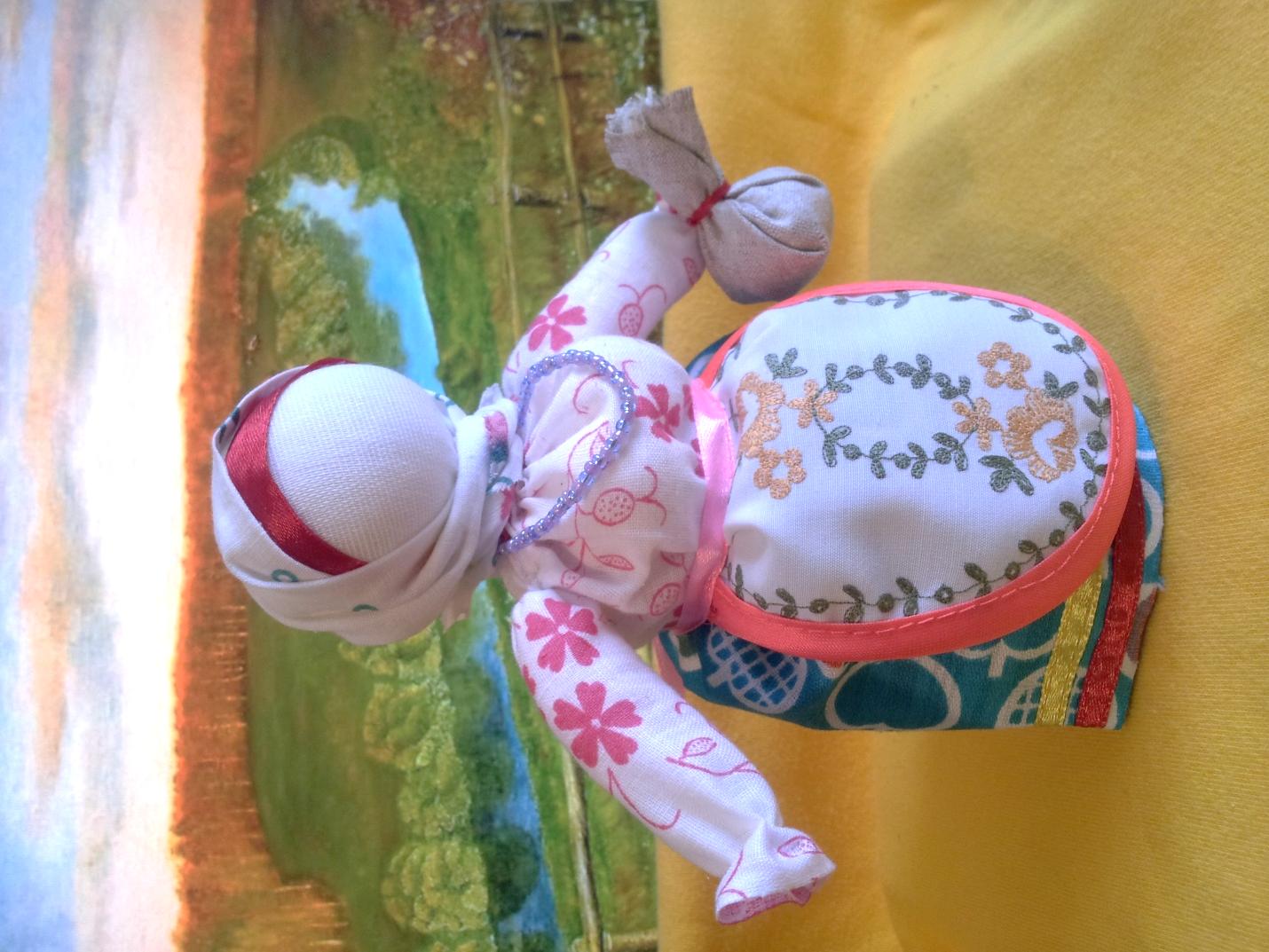 Цель: Обучить технологии изготовления одной из разновидностей кукол-оберегов –  ПодорожницаЗадачи:- познакомить с куклой, как субъектом культуры и истории;
- обучить последовательности  ее выполнения;
- развивать способности через активную учебно-познавательную   деятельность;- способствовать воспитанию бережного отношения к культурным ценностям нашей историиМетоды: объяснительно-иллюстративный, репродуктивныйФорма занятия: индивидуальная деятельность по правилам; аналогичная, сходная с показанным образцомВид занятия: трансляция новых знанийИнструменты и материалы: ткань хлопчатобумажная разных расцветок,  синтепон для головы, бисер для бус, нитки, ножницы План занятия:Приветствие (сообщение темы)Ознакомление с куклой, ее историей, ее ролью в жизни  семьиТехнология выполнения куклы (этапы выполнения)Практическая работаИтог занятия                                                         Ход занятия. Здравствуйте, ребята! Сегодня я познакомлю Вас с технологией выполнения  куклы Подорожница Сборы в дорогу и сегодня сопровождаются многими приметами, обычаями и суевериями: присесть на дорожку, не отправляться в путь в понедельник, вернуться, если кто-то закудакал, возвращаться — плохая примета. Все ли знают для чего, почему? Покидая родину увозить с собой горсть земли или золы из родного очага было давней и широко распространенной традицией. 
На каком-то этапе появилась обережная маленькая куколка с котомкой, в которую помещали щепотку земли или золы. Правда очень маленькую щепотку, ведь кукла крохотная 5-6, а бывает и 3 см высотой.По другим преданиям в котомку помещали зерно или горошину, чтобы путник был сыт. Есть такие слова (из песни) «Иду в поход - два ангела вперед, Один душу спасает, другой тело бережёт...»  
Для меня кукла Подорожница — рукотворный ангел-хранитель тела и души и хороший подарок для отъезжающих. 
Я убеждена в том, что подобные куклы должны быть эстетичными и привлекательными. Подорожница очень сильна своим терапевтическим эффектом в уверенности - всё будет хорошо. Надёжный оберег, потому что  как мыслим, так и складывается. К тому же мы всегда в пути!Практическая работа
1. Для куклы размером 5-6 см берём квадратный лоскут светлой, желательно льняной ткани 15 х 15 см.                                                                                             Все остальные размеры регулируются в процессе и по вашему желанию 
Лоскут для юбки 4-5 см, длина см 15. 
Косынка, желательно из тонкой ткани 25 х 10 см (обязателен разрез длинной стороны по косой).
Квадрат 7 х 7 см для котомки.
Полоска красная на голову.
Синтепон для головы.Полоска ткани для рук шириной  4 см, (длина рук определится в изделии, руки должны быть удлиненными, котомка едва не касается земли). Крепкие нитки для обвязок. 
По желанию подбираем фартук и привязываем его сверху юбки.

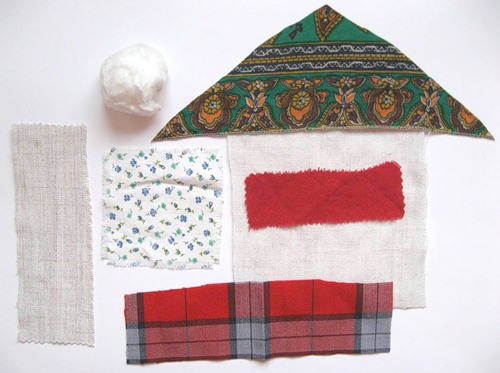 2. В центр кладём синтепон, туго и ровно оформляем голову. Нитки оставляем с припасом примерно 12 см.  для других обвязок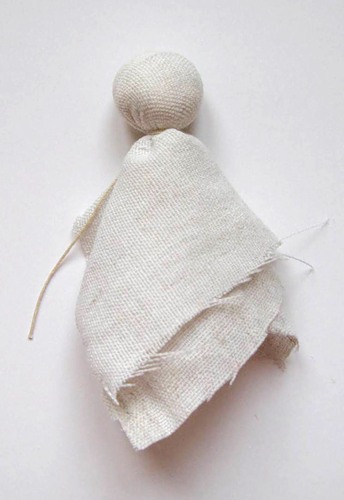 3. Красный повойничек накладываем на голову без загибов, не закрывая лба и перевязываем.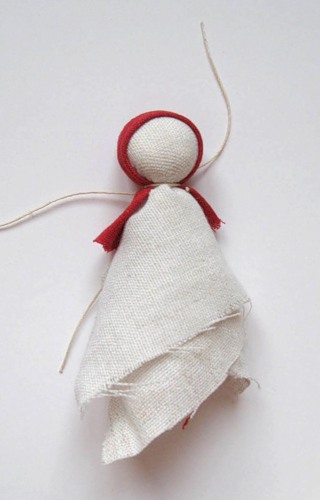 4. Определившись с длиной и высотой юбки собираем её на крепкую нитку.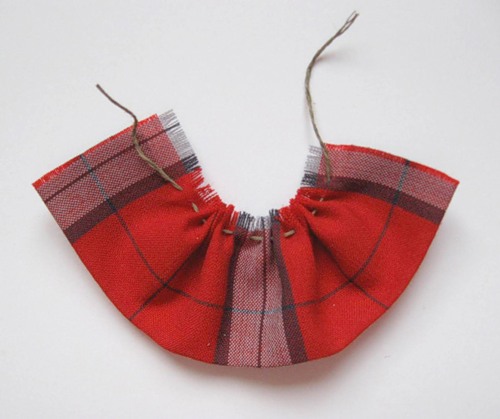 5. Складываем внешними сторонами внутрь заготовку для рук.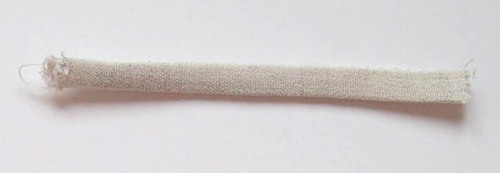 6. В котомку можно положить синтепон или конкретно ваш материал в зависимости от случая, к которому делается Подорожница.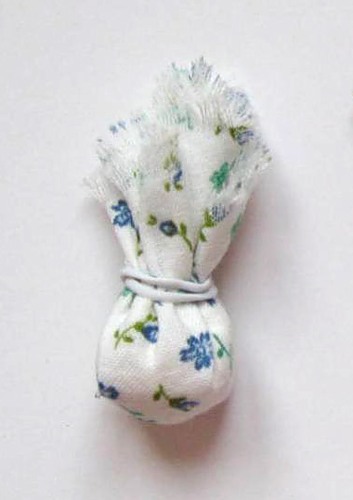 

7. Надеваем юбку и туго завязываем сзади. Этой же ниткой привязываем руки.



8. Обрезаем нижнюю юбку, котомку привязываем к рукам.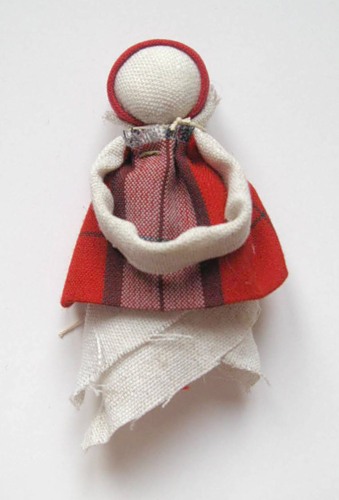 



9. Надеваем косынку. Подорожница готова!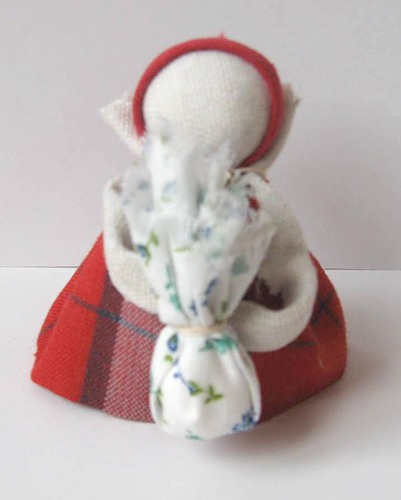 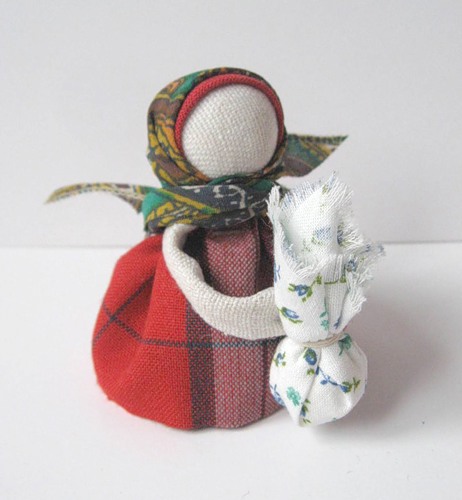 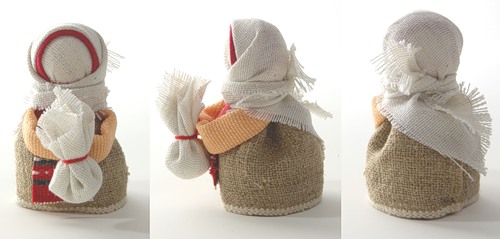 